.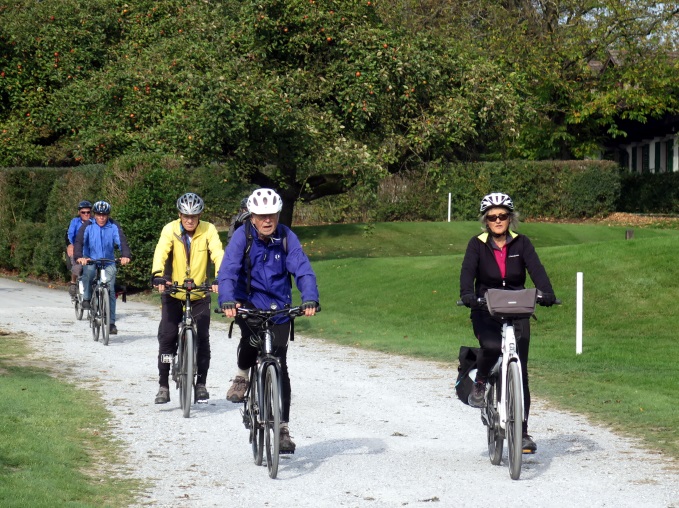 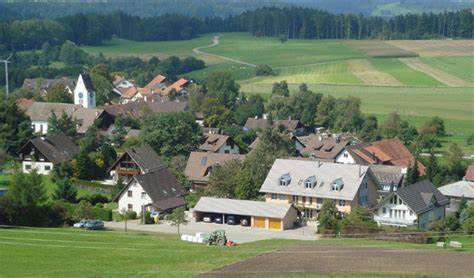 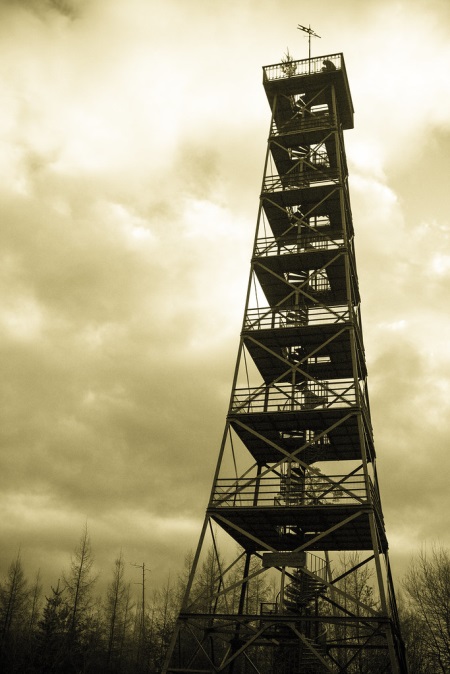             3 Berge Tour: Wildberg, Eschenberg, Rossberg                      Donnerstag,  3. September 2020Klassifizierung:	Stufe 3   	Charakteristik:	etwas auf und ab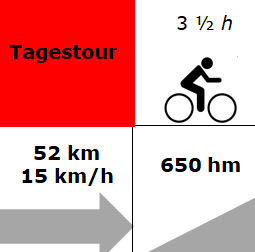 Ausrüstung:	Velohelm, Regenschutz, Ersatzschlauch mit dazu passender Pumpe
Personalblatt für Notfälle, genügend zu trinken!Verpflegung:	mit Picknick im Park Bruderhaus,  Kaffeepausen am Morgen (Saland) und Nachmittag (Rossberg)Treffpunkt:	08:30 Uhr im PP Hallenbad, 9:05 bei Bez. Geb. PfäffikonAbfahrt:	do.Rückkehr:	ca.  16 - 17 UhrKosten:	13 Fr.Versicherung:	Sache des TeilnehmersLeitung,	Arthur Künzler, Tel. 044 941 01 24 am VorabendAuskunft:            oder E-mail bei AbsageAnmeldung	keineDurchführung	bei schlechtem Wetter Mitteilung E-Mail, oder Auskunft TourenleiterBeschreibung	Pfäffikon, Wildberg, Tösstal (Kollbrunnn), Eschenberg, Winterthur, Grafstal, Rossberg, Gutenswil, Uster Parkplatz Hallenbad                            weitere Details auf komoot.de/tour 